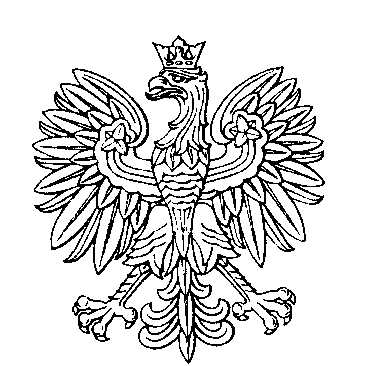 OBWODOWA KOMISJA WYBORCZA NR 1w gminie CzarnaOBWODOWA KOMISJA WYBORCZA NR 2w gminie CzarnaOBWODOWA KOMISJA WYBORCZA NR 3w gminie CzarnaOBWODOWA KOMISJA WYBORCZA NR 4w gminie CzarnaOBWODOWA KOMISJA WYBORCZA NR 5w gminie CzarnaOBWODOWA KOMISJA WYBORCZA NR 6w gminie CzarnaOBWODOWA KOMISJA WYBORCZA NR 7w gminie CzarnaOBWODOWA KOMISJA WYBORCZA NR 8w gminie CzarnaSKŁAD KOMISJI:Przewodniczący	Marek Józef ŚwiątoniowskiZastępca Przewodniczącego	Paulina Anna ChmielCZŁONKOWIE:SKŁAD KOMISJI:Przewodniczący	Magdalena Małgorzata PrusZastępca Przewodniczącego	Dawid BusztaCZŁONKOWIE:SKŁAD KOMISJI:Przewodniczący	Magdalena Katarzyna Wawro-SroczykZastępca Przewodniczącego	Agnieszka Justyna PelcCZŁONKOWIE:SKŁAD KOMISJI:Przewodniczący	Piotr Paweł LepiankaZastępca Przewodniczącego	Wacław Rafał SzubartCZŁONKOWIE:SKŁAD KOMISJI:Przewodniczący	Mariola Elżbieta PrucnalZastępca Przewodniczącego	Renata Helena DrozdowskaCZŁONKOWIE:SKŁAD KOMISJI:Przewodniczący	Gabriela Maria DrozdowskaZastępca Przewodniczącego	Gabriela StopyraCZŁONKOWIE:SKŁAD KOMISJI:Przewodniczący	Jolanta WęglowskaZastępca Przewodniczącego	Ewa Małgorzata BojdaCZŁONKOWIE:SKŁAD KOMISJI:Przewodniczący	Wojciech Bolesław OsieckiZastępca Przewodniczącego	Dorota RejmanCZŁONKOWIE: